«ЭЛ БААСЫ»АККРЕДИТАЦИЯЛЫК АГЕНТТИГИ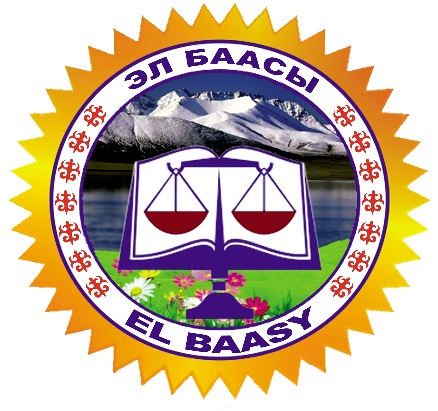 ОРТО КЕСИПТИК БИЛИМ БЕРҮҮЧҮ УЮМДАРДЫ  ИНСТИТУЦИОНАЛДЫК АККРЕДИТАЦИЯЛОО СТАНДАРТТАРЫ (КОЛЛЕДЖ, ТЕХНИКУМ, ОСПО)БИШКЕК-ОШ   2021МазмунуКириш сөз………………………………………………………………….............  3Институционалдык стандартты колдонуу чөйрөсү ………………….. .............. 3Пайдаланылган булактар ………………………………………………. ................3Кыскартуулар (атайын белгилер) жана алардын мааниси ………….................. 4Жалпы жоболор ………………………………………………………… ............   4Институционалдык аккредитациялоону өткөрүү кези ……………….............    6Аккредитациялоо өткөрүлгөндөн кийинки мезгилде аткарылуучу        иш  чаралар……………………………………………………………….. .          9Институционалдык аккредитациялоонун стандартары  жана критерийлери.. . 10Стандарт 1. Билим берүүнүн камсыздоо саясаты……………………………… 10 Стандарт 2. Окутуучулук жана окутуучу-көмөкчү курам …………………   10 .  Стандарт 3. Материалдык-техникалык база жана маалыматтык       ресурстар …………………………………………………………………...      1012. Стандарт 4.  Маалыматты башкаруу жана аны коомчулукка жеткирүү ….. 1013. Стандарт 5.  Финансылык ресурстарды пландоо жана башкаруу. … ………1114. Критерийлердин саны ………………………………………………………….    12 Кириш сөз«Эл баасы» Аккредитациялык агенттиги тарабынан иштелип чыккан.Кыргыз Республикасынын билим берүү жаатындагы ченемдик-укуктук актыларынын негизиндн даярдалып, «Эл баасы» Аккредитациялык агенттиги» мекемесинини директорунун 2018-жылдын 10-майында № 11-буйругу менен бекитилген. Аталган документ учурдун талабына ылайык толукталып (жаңыртылып) «Эл баасы» Аккредитациялык агенттиги» мекемесинини директорунун 2019-жылдын 18-сентябрындагы №4 буйругу менен  кайрадан бекитилген. 2020-жылдын 30-июнундагы директордун № 44 буйругу менен жаңыланган варианты бекитилген.Аталган документ, учурдун талабына ылайык жаңыртылып, Агенттиктин директорунун 2021-жылдын 12-мартындагы № 5 буйругу менен кайрадан бекитилди. Документте көрсөтүлгөн стандарттар Кыргыз Республикасынын «Билим берүү жөнүндө» мыйзамына, «Кыргыз Республикасынын билим берүү системасындагы көз карандысыз аккредитация боюнча актыларды бекитүү жөнүндө» Кыргыз Республикасынын Өкмөтүнүн 2015-жылдын 29-сентябрындагы №670 токтомун толуктаган, 2016-жылдын 4-октябрындагы  №525, 2017-жылдын 11-декабрындагы №799 жана 2020-жылжын 22-январындагы №18  (Билим берүү уюмдарын жана программаларын аккредитациялоонун ТАРТИБИ) токтомдоруна шайкеш жетектөөчү мыйзам актыларынын негизинде даярдалган жана ишке ашырылып жатат. 1. Институционалдык стандарттардын колдонуу чөйрөсү1.1. Көрсөтүлгөн стандарттар кесиптик орто билим берүү программаларын (адистиктерин) ишке ашырып жаткан билим берүү уюмдарын институционалдык аккредитациялоодон өткөрүү боюнча негизги жоболордун ченемдик-укуктук талаптарын аныктайт. 1.2. Институционалдык аккредитациялоодон өткөрүү боюнча бул көрсөтүлгөн стандарттар кесиптик орто билим берүү программаларын адистиктерин) ишке ашырып жаткан билим берүү уюмдарынын юридикалык статусуна: уюшуу-укуктук формасына, менчигинин түрүнө жана ведомстволук баш ийүүсүнө карабай, бирдей шартта   колдонулат.  1.3. Көрсөтүлгөн стандарттар  төмөнкүлөргө да колдонулушу ыктымал:   а) кесиптик орто билим берүү программаларын ишке ашырып жаткан билим берүү уюмдары өз ишмердүүлүгүн  (иш аракеттерин) ички жана тышкы баалоодо;  б) тиешелүү ченемдик документтерди иштеп чыгууда. 2. Пайдаланылган булактарКөрсөтүлгөн стандарттарда  төмөнкү ченемдик документтерден шилтемелери пайдаланылган: 2.1. Кыргыз Республикасынын «Билим берүү жөнүндө» мыйзамы; 2.2. Кыргыз Республикасынын Өкмөтүнүн  2015-жылдын 29-сентябрындагы №670 Кыргыз Республикасынын билим берүү системасындагы көз карандысыз аккредитация боюнча актыларды бекитүү жөнүндө»  токтому; 2.3. Кыргыз Республикасынын  Өкмөтүнүн 2016-жылдын 4-октябрындагы №525  «Кыргыз Республикасынын билим берүү системасындагы көз карандысыз аккредитациялоо боюнча актыларды бекитүү жөнүндө» токтому; 2.4. Кыргыз Республикасынын  Өкмөтүнүн 2017-жылдын 16-июнундагы «Негизги жана/же жалпы билим берүү программаларын ишке ашыруучу билим берүү уюмдарын аккредитациялоо тартиби» №381 токтому; 2.5 Кыргыз Республикасынын  Өкмөтүнүн 2020-жылдын 22-январындагы №18 токтому: Кыргыз Республикасынын Өкмөтүнүн 2015-жылдын 29-сентябрындагы №670 «Кыргыз Республикасынын билим берүү системасындагы көз карандысыз аккредитация боюнча актыларды бекитүү жөнүндө»  Токтомуна өзгөртүү киргизуу жөнүндө;3. Кыскартуулар (атайын белгилер) жана алардын маанисиБул стандарттарда төмөнкүдөй кыскартуулар (атайын белгилер) пайдаланылат:ОКББ (СПО) – орто кесиптик билим берүү уюму;КР БжИМ – Кыргыз Республикасынын Билим жана илим министрлиги; ПОС  (ППС) – профессордук-окутуучулук курам;ММК (СМИ) – массалык  маалымат каражаттары;SWOT-анализ – уюмдун кучтүү жана алсыз жактарынын, мүмкүнчүлүктөрүнүн жана жана көйгөйлүү жактарынын анализи (иликтенүүсү): S (strengths) тамгасы - кучтүү жактары, W (weaknesses) – алсыз жактары,  O (opportunities) - мүмкүнчүлүгү, T (threats) - коркунучтары. 4. Жалпы жоболор4.1  Бул  стандарттар,  билим берүү уюмдарына акыркы жылдардагы эл аралык тажрыйбаны эске алуу менен аккредитациялоодон өткөрүү талаптарын аныктайт. «Эл баасы» аккредитациялык агенттиги 2-пунктта көрсөтүлгөн булактардан  пайдаланып өзүнүн төмөнкү 5 аккредитациялоо стандартын иштеп чыккан,  анын 30 критерийи бар: Стандарт 1. Билим берүүнүн сапатын камсыздоо саясаты Стандарт 2. Окутуучулук жана окутуучу-көмөкчү курамСтандарт 3. Материалдык-техникалык база жана маалыматтык ресурстар Стандарт 4. Маалыматты башкаруу жана аны коомчулукка жеткирүү Стандарт 5. Финансылык ресурстарды пландоо жана башкаруу. Институционалдык стандарттар Кыргыз Республикасынын билим берүү жаатындагы мыйзамдарынын негизинде иштелип чыккан. 4.2. Аккредитациялоонун төмөнкү формаларын айырмалашат: Структурасы (форматы) боюнча:4.2.1. Институционалдык аккредитация;4.2.2. Программалык (адистештирилген) аккредитация.Территориялык таанылуусу боюнча:4.2.3. Улуттук аккредитация;4.2.4. Эл аралык  аккредитация.4.3. Билим берүү уюмдарын аккредитациялоонун жыйынтыгы боюнча Чечимди «Эл баасы» аккредитациялык агенттигинин Аккредитациялоо кеңеши (АК) кабыл алат. Ал кеңештин курамына билим берүү чөйрөсүндө иштеген адистер, жумуш берүүчүлөр жана жарандык коомдун өкүлдөрү бирдей санда тандалып алынат. 5. Институционалдык аккредитациялоо стандарттарын пайдалануунун негизги  максаттары5.1. Институционалдык аккредитациялоо стандарттарын пайдалануунун негизги  багыты төмөнкүлөр:5.1.1. Билим берүүнүн сапатын какмсыздоодо эл аралык тажрыйбага шайкеш келген  багытты (аккредитациялоо моделин) ишке ашыруу (колго алуу); 5.1.2. Улуттук орто кесиптик билим берүү системасынын денгээлин жогорулатуу, анын конкуренттик атандашуусун пайда кылуу максатында  кесиптик билим берүүчү уюмдардын ишмердигинде, ошондой эле, билим берүү программаларын ишке ашырууда  билим берүүнүн сапатын баалоону  колго алуу;  5.1.3. Орто кесиптик  окуу жайларында сапаттуу билим берүү маданиятын камсыздоого колдоо көрсөтүү (демилге берүү); 5.1.4. Тез өзгөрүп жаткан тышкы таасирлердин талаптарына ылайык билим берүүчү уюмдардын ишмердигинде сапатка жетишүүнү жакшыртууга түрткү берүү;  5.1.5. Билим берүүдө сапаттуу кызмат көрсөтүү боюнча коомчулуктун кызыкчылыгын эске алуу жана ага туура маалымат жеткирүү, керектөөчүлөрдүн укугун  коргоо; 5.1.6. Жаңычыл ой-пикирлерди (инновация) жана илимий изилдөөлөрдү пайдалануу; 5.1.7. Билим берүүчү уюмдар жөнүндө институционалдык аккредитациялоонун жыйынтыктарына жараша тиешелүү маалыматты таратуу (ачык жарыялоо).6. Кыргыз Республикасында билим берүү уюмдарын аккредитациялоо боюнча стандарттарды иштеп чыгуунун принциптери6.1. Орточ кесиптик билим берүүнүн сапатын камсыз кылууга сунушталган стандарттар  институционалдык аккредитациянын төмөнкү принциптерине негизделген:  6.1.1. Ыктыярдуулук – окуу жайларын аккредитациялоо, анын ыктыяры  (макулдугу) менен  өткөрүлөт; 6.1.2. Туура жана ачык-айкындык – ички жана сырттан баалоо өтө таза (туура) жана ачык-айкын жүргүзүлөт, аккредитациялоо процессине катышып жаткандардын тиешелүү маалыматтар менен камсыздалышы колго алынат; 6.1.3. Объективдүүлүк жана көз карандысыздык – окуу процессин ички жана сырттан баалоо  объективдүү, үчүнчү жактардын (мамлекеттик органдар, окуу жайынын жетекчилиги жана коомдун оюу) кийлигишүүсүз,  чогултулган жыйынтык маалыматтардын негизинде гана жүргүзүлөт;  6.1.4. Конфиденциалдуулук (жарыялоого жатпай турган) – окуу жайлары тарабынан берилген маалыматтар аккредитациялоо органдары тарабынан конфиденциалдуу түрдө гана пайдаланылат. 7. Институционалдык аккредитациялоону өткөрүү кези (этабы) 7.1. Институционалдык аккредитация  билим берүүчү уюмдар тарабынан арыз бергенден кийин башталат. Арызга билим берүү жаатында ишмердүүлүк жүргүзүүгө укук берген лицензиялардын жана анын тиркемелеринин копиялары, билим берүүчү уюм жөнүндө кыскача мүнөздөмө тиркелет. 7.2. «Эл баасы» аккредитациялоо агентигинин жетекчилиги тарабынан арызды кароо этабы;7.3. «Эл баасы» аккредитациялоо агентигинин жетекчилиги тарабынан институционалдык аккредитациялоо  жүргүзүүнү баштоо боюнча чечим кабыл алуу. Аккредитациялоо агенттиги менен билим берүүчү уюмунун ортосунда бирге иштеп аакредитациялоону өткөрүү боюнча тиешелүү келишим түзүү этабы.7.4. Билим берүү уюму жана «Эл баасы» Аккредитациялоо агенттигинин жетекчилиги ички баалоого катыша турган кызматкерлерге институционалдык аккредитациялоонун  стандарттарын жана анын чендерин (критерийлерын): аккредитациялоонун теориясы, методикасы жана технологиясын  түшүндүрүү боюнча атайын семинарларды уюштуруу этабы. 7.5. Билим берүү уюмунун «Эл баасы» аккредитациялоо агенттигинин талабына (жобосуна, стандарттарына ) ылайык өзүн-өзү баалоону уюштуруу жана аны аккредитациялоо агенттигине отчет түрүндө (кыргыз жана орус тилинде) берүү (тапшыруу) этабы;7.6. Билим берүү уюму даярдаган өзүн-өзү баалоо отчетунун сапатына жараша Аккредитациялоо агенттиги төмөнкүдөй чечим кабыл алууга акылуу:өзүн-өзү баалоо отчетунун материалдарын толуктоо боюнча сунуш берүү;  сырттан баалоо үчүн эксперттик комиссия түзүү жана анын ишин уюштуруу;өзүн-өзү баалоо отчетунун материалдары институционалдык аккредитациялоо стандартарына жана чендерине дал келбегендигине байланыштуу аккредитация өткөрүү мөөнөтүн которуу; 7.7. Эгер Аккредитациялоо агенттиги  аккредитациялоо процессин улантууну чечсе, окуу жайын сырттан баалоо үчүн тиешелүү адис - эксперттерден, директордун буйругу менен бекитилген, комиссия түзүү этабы башталат. Эксперттик комиссиянын курамы жана саны билим берүү уюмунун багытына  (профилине) жана жүргүзүлүүчү текшерүүнүн көлөмүнө жараша болот. Адатта, комиссиянын курамына академиялык коомчулуктун өкүлдөрү, жумуш берүүчүлөр, студенттер, ошондой эле, чет өлкөлүк/эл аралык эксперттер тартылат. 7.8. Сырттан баалоо комиссиясынын окуу жайга барып иштөө (визит) мөөнөтүн жана анын программасын түзүү, окуу жайдын жетекчилиги менен макулдашуу этабы;7.9. Эксперттик комиссиянын окуу жайга барып иштөө (визит) мөөнөтү 1-3 күндү түзөт.  Окуу жайында комиссиянын мүчөлөрүнүн иштөөсүнө окуу жайынын жетекчилиги, кызмат көрсөтүү боюнча түзүлгөн Келишимге ылайык, тиешелүү шарттарды түзүп берет:комиссиянын ар бир мүчөсүн өзүн - өзү баалоо отчетунун электрондук материалы жана кагаз түрүндөгү копиясы менен камсыздайт. Агенттиктин өкүлү менен макулдашып, комиссиянын мүчөлөрүнүн санына жараша тиешелүү оргтехника менен камсыздоону колго алат. окуу жайынын инфраструктурасы жана ресурстары менен таанышууну, жолугушууларды,  анкета  жана интервью алуу сыяктуу иштөө процесстерин, ошондой эле, «окуу жайга баруу програмамасына» ылайык тиешелүү иштерди уюштурат. комиссиянын мүчөлөрүн кызыктырган маалыматтар менен камсыздайт; сырттан (эксперттик) баалоо комиссиясынын ишин чагылдырган фото жана видеосьемкаларды уюштурат; билим берүү уюмуна кыскача мүнөздөмөнү каамтыган Презентацияны (видеоролик) даярдайт;7.10. Окуу жайында жүргүзүлүүчү иштер аяктагандан кийин Эксперттик комиссия сырттан баалоо (экспертик) отчетун даярдайт. Аталган отчетко кошо, тиешелүү материалдарды камтыган Презентиция даярдалат, сырттан баалоо отчетун даярдоого окуу жайынын жетекчиси тиешелүү шарт түзөт. 7.11. Сырттан баалоо отчету окуу жайына кыскача мүнөздөмө берүү менен башталат жана билим берүүнүн сапаты боюнча маалыматтарга кеңири  орун берилет, жасалган анализге шайкеш тиешелүү сунуштар да жазылат. Отчетто сөзсүз окуу жайынын учурдагы ишмердүүлүгү анын статусуна дал келиши же дал келбеши, аккредитациялоонун мөөнөтү жөнүндө сунуш берилет.  7.12. Сырттан баало отчету жана тиешелүү сунуштар эксперттик комиссиянын мүчөлөрүнүн толук катышуусу менен коллегиалдык шартта түзүлөт. 7.13. Билим берүүчү уюмдун ишмердүүлүгү боюнча сырттан баалоо (эксперттик) комиссиясынын отчету жана окуу жайынын «өзүн өзү баалоо отчету» Аккредитациялык кеңештин институционалдык аккредитациялоо боюнча  тиешелүү Чечим кабыл алуусуна негиз болот.7.14. Аккредитациялык кеңештин отурумунда эксперттик комиссиянын жетекчиси аткарылган иштер жана алардын жыйынтыктары боюнча баяндама жасайт. Объекттивдүү себепке жараша, кээде Агенттиктин директору, комиссиянын төрагасы (төрайымы)  катыша албай калган учурда комиссиянын мүчөлөрүнүн бирөөсүнө баяндама жасоого уруксат берет, андай кезде, жетекчини алмаштыруу Агенттиктин буйругу менен бекитилет. 7.15. Аккредитациялык кеңештин негизги (өзгөчө) милдети (компетенциясы) билим берүү уюмун аккредитациядан өттү же аккредитациядан өтпөдү деген Чечимди кабыл алуу болуп саналат. Аккредитациялык кеңештин сапаттык курамы атайын жободо көрсөтүлгөн, кандай кезде кворум жетиштүү болору да белгилүү. Аккредитациялык кеңеш кээде, сырттан баалоо боюнча эксперттик комиссиясынын сунушуна дал келбеген бирок, негиздүү чечимди кабыл алуусу ыктымал. Аккредитациялык кеңеш төмөнкүдөй чечим кабыл алат: - аккредитациялоонун мөөнөтү:1 жылга аккредитациялоо (шарттуу аккредитациялоо) – эгер 2 аккредитациялык стандарттар (минималдык талаптар) аткарылбаса, бирок аларды толуктоонун (жакшыртунун), табылган кемчиликтерди оңдоонун мүмкүнчүлүктөрү байкалып турса. 3 жылга аккредитациялоо (шарттуу аккредитациялоо) – эгер 1 (бир) аккредитациялык стандарт (минималдык талаптар) аткарылбаса, бирок аларды толуктоонун (жакшыртуунун), табылган кемчиликтерди оңдоонун мүмкүнчүлүктөрү байкалып турса. 5 жылдык мөөнөткө аккредитациядан өткөрүү – окуу жайынын ишмердүүлүгү толугу менен оң жыйынтык бергенде.аккредитациядан өткөрбөө – 3 же андан көп стандарт аткарылбаган учурда. 	Шарттуу түрдө (1 жана 3 жылдык мөөнөткө) аккредитациялоо эки жолудан   ашпоо керек. Мындай аккредитациялоону жүргүзүү (кайталоо) билим берүү уюмунун жетекчилигини арызына жараша өткөрүлөт жана бардык тиешелүү аккредитациялык процедураларын сактоо менен уюштурулат. 7.16. Аккредитациялык кеңеш окуу жайын аккредитациялоо боюнча оң чечим алган учурда Агенттик билим берүүчү  уюмуна атайын кат жолдоп, институционалдык аккредитациядан өткөндүгү жөнүндө, директордун колу коюлган жана Агенттиктин мөөрү басылган сертификат берет. Көрсөтүлгөн чечим жөнүндө Кыргыз Республикасынын ББжИ министрлигинин алдындагы Улуттук аккредитациялык кеңешине, Аккредитациядан өткөн билим берүүчү уюмдардын Реестрине кошуу үчүн, маалымат жөнөтөт. Бул маалыматты Агенттиктин веб-сайтына да жайгаштырат. Агенттиктин веб-сайтына эксперттик комиссиянын сырттан баалоо отчетун да жайгаштырат. Окуу жайынын жетекчилиги тиешелүү аккредитациянын жыйынтыгы менен сертификат алынгандан кийин окуу жайынын Сайтына  көрсөтүлгөн документтердин копиясын, элге маалымат жеткирүү максатында, жайгаштырат. 7.17. Аккредитациялык кеңеш терс чечим кабыл алганда (аккредитациядан өткөрбөгөндө) Агенттик билим берүү уюмуна, тиешелүү чечимдин копиясы тиркелген  кат (маалымат) жолдойт.  7.18.Билим берүү уюму аккредитациялоо боюнча кызмат көрсөтүү Келишимине жана «Апелляция өткөрүү жана арыздарды кароо боюнча комиссиянын Жобосуна» ылайык арыз менен Агенттиктин алдындагы атайын комиссияга кайрылууга укуктуу. Эгер сырттан баалоо боюнча эксперттик комиссиянын ишине (компотенттүүлүгүнө), же анын айрым мүчөлөрүн, ошондой эле, Агенттиктин өкүлүнүн ишине күмөн санаганда, билим берүүчү уюм Агенттиктин жетекчилигине даттануу арызы менен кайрылышы мүмкүн. Мындай учурда  «Апелляция өткөрүү жана арыздарды кароо боюнча комиссиянын Жобосуна» ылайык маселелер каралат. 8. Аккредитациялоо өткөрүлгөндөн кийинки мезгилде аткарылуучу иш чаралар8.1. Аккредитациялык кеңештин оң чечимин, анын негизинде чыгарылган Агенттиктин тиешелүү буйругунун копиясын алгандан кийин билим берүү уюму эксперттик комиссия көрсөткөн жана Аккредитациялык кеңеш белгилеген кемчиликтерди жоюу боюнча иш чаралардын планын (кийинки тексте План) түзөт. Биринчи жетекчинин колу (ошондой эле, уюмдун мөөрү) менен бекитилген бул пландын негизинде билим берүү уюму менен Агенттик аккредитациялоодон кийинки бирге иштөөгө жана кемчиликтердин жоюулушуна көз салып туруу максатында (аккредитациялоодон кийинки мониторинг жүргүзүү келишими) атайын келишим түзүшөт.  8.2. Аккредитациялоодон кийинки мониторинг жүргүзүүнүн Жобосуна ылайык билим берүү уюму аккредитация учурунда көрсөтүлгөн кемчиликтерди жоюу планынын аткарылышы боюнча, план-графикте көрсөтүлгон мөөнөттөрдө  аралык (промежуточный) отчет даярдап агенттикке жөнөтөт. Көрсөтүлгөн отчет Агенттикке «Аккредитациялоодон кийинки мониторинг жүргүзүү» мезгилинен мурда  (алдын ала) билим берүүчү уюм тарабынан берилиши керек.8.3. «Аккредитациялоодон кийинки мониторинг жүргүзүү» биринчи жолу аккредитациялоо өткөрүлгөн күндөн 1 жылдан кийин өткөрүлөт,  андан кийинки мезгилде ар 2 жылда бир жолу өткөрүлүп турулат. 8.4. Эгер План жана кемчиликтерди жоюу боюнча коюлган талаптар билим берүү уюму тарабынан аткарылбаса, же тиешелүү маалымат (аралык отчет)  берилбесе, «Эл баасы» агенттигинин Аккредитациялык кеңеши кайрадан маселе көтөрүп, төмөнкүдөй чечимдердин бирин  кабыл алууга акылуу:  Билим берүү уюумунун аккредитациясынын таасирин убактылуу токтотуу;Билим берүү уюмунун аккредитациясын, Улуттук Реестрден (тизмеден) чыгаруу жолу менен, кайра чакырып алуу. Мындай учурда аккредитациялоонун мурдагы оң жыйынтыктары жокко чыгарылат. 8.5. Эгер билим берүү уюмдары, «Аккредитациялоодон кийинки мониторинг жүргүзүү» Келишимине кол койбой, кемчиликтерди жоюу боюнча бирге иштөөдөн баш тартса, «Эл баасы» агенттигинин Аккредитациялык кеңеши, 8.4-пунктта каөрсөтүлгөн чечимдердин бирин, Агенттиктин жетекчилигинин сунушу боюнча кабыл алууга укуктуу.  Мындай учурда мурдагы кабыл алынган чечимдин күчү (таасири) жокко чыгарылат.   8.6. Аккредитациясы тезинен токтотулуп жана кайра чакыртып алынган билим берүү уюму, чечим кабыл алынган күндөн баштап 1 жылга чейин кайрадан аккредитациялоодон өтүү максатында арыз менен Агенттикке кайрыла албайт.  9. Институционалдык аккредитациянын стандарттары жана критерийлери Критерийлердин  саны:    1- стандарт        - 6                                              2- стандарт       - 4                                              3- стандарт       - 7                                              4-  стандарт      - 4                                              5- стандарт      - 9                              Бардыгы                                30         Эскертүү:  Стандарттын  (минималдык талаптын) жалпы критерийлеринин (чен-өлчөмдөрүнүн)  1/3 бөлүгү (30 пайызы жана андан көбү) аткарылбаган учурда, ал стандарт  “аткарылбады  (аткарылбайт)”  деп бааланат. КЫРГЫЗСКАЯ РЕСПУБЛИКААККРЕДИТАЦИОННОЕ АГЕНТСТВО «ЭЛ БААСЫ»СТАНДАРТЫ И КРИТЕРИИИСТИТУЦИОНАЛЬНОЙ АККРЕДИТАЦИИ ОБРАЗОВАТЕЛЬНЫХ ОРГАНИЗАЦИЙ, РЕАЛИЗУЮЩИХ ПРОГРАММ СРЕДНЕГО ПРОФЕССИОНАЛЬНОГО  (СПО) ОБРАЗОВАНИЯ Бишкек-Ош, 2021СодержаниеПредисловие………………………………………………………………………………… 13Область применения	………….    ………………………..13Использованные источники	….13Обозначения и сокращения	13Общие положения	13Принципы формирования стандартов институциональной аккредитации образовательныхорганизаций в Кыргызской Республике	14Этапы и процедуры проведения институциональной  аккредитации ............................. 4Последующие процедурцы………………………………………………………………    6Стандарты и критерии институциональной  аккредитации.............................................  71-й стандарт:  Политика обеспечения качества образования   …………………………..  72-й стандарт: Преподавательский и учебно-вспомогательной состав ………................ 73-й стандарт: Материально-техническая база, информационные ресурсы ……….. ......84-й стандарт: Управление информацией и  доведение  её  до  общественности ……….85-й стандарт: Планирование и управление финансовыми ресурсами  ………………… 8  Степень выполнения Аккредитационных стандарта ...................................................... 9ПредисловиеРАЗРАБОТАНЫ, УТВЕРЖДЕНЫ И ВВЕДЕНЫ В ДЕЙСТВИЕ на основе Нормативно-правовых актов Кыргызской Республики в области образования приказом №11 директора Учреждения Аккредитационного агентства «Эл баасы» от «10» мая 2018 года.Обновлены приказом директора Учреждения аккредитационного агентства «Эл баасы» №44 от 30 июня 2020 года.Обновлены приказом директора Учреждения аккредитационного агентства «Эл баасы» № 5 от 12 марта 2021 года.1. Область применения1.1 Настоящие стандарты определяют нормативные требования к основным положениям стандартов аккредитации образовательных организаций, реализующих программы начального профессионального образования. 1.2. Настоящие стандарты применяются при проведении процедуры институциональной аккредитации образовательных организаций, реализующих программы (специальностей) начального профессионального образования независимо от ее статуса, организационно-правовой формы, форм собственности и ведомственной подчиненности.1.3. Настоящие стандарты могут быть также использованы:а) образовательными организациями, реализующими программы (специальностей)  начального, среднего и высшего профессионального образования для внутренней и внешней оценки своей деятельности;б) для разработки соответствующей нормативной документации.2. Использованные источникиВ настоящих стандартах используются ссылки на следующие нормативные документы:2.1. Закон Кыргызской Республики «Об образовании»;2.2. Постановление Правительства Кыргызской Республики «Об утверждении актов по независимой аккредитации в системе образования Кыргызской Республики» от 29 сентября 2015 года № 670;2.3. Постановление Правительства Кыргызской Республики «Об утверждении Порядка аккредитации образовательных организаций, реализующих программы основного и/или среднего общего образования, и Минимальных требований, предъявляемых к аккредитуемым образовательным организациям, реализующим программы основного и/или среднего общего образования» от 16 июня 2017 года № 38,2.4. «Порядка аккредитации образовательных организаций и программ  (в редакции постановлений ПКР от 22 января 2020 года №18 и от 11 декабря 2017 года №799)3. Обозначения и сокращенияВ настоящих стандартах используются следующие обозначения и сокращения:ВУЗ – высшее учебное заведение;МОиН КР– Министерство образования и науки Кыргызской Республики;НПР – непрерывное профессиональное развитие;ППС – профессорско-преподавательский состав;СМИ – средства массовой информации;SWOT-анализ – анализ сильных и слабых сторон, проблем и возможностей организации, аббревиатура английских слов: S (strengths) – сильные стороны, W (weaknesses) – слабые стороны, O (opportunities) – благоприятные возможности, T (threats) – угрозы;4. Общие положения4.1. Настоящие стандарты определяют требования к образовательным организациям в проведении институциональной аккредитации с учетом международной практики последних лет. 4.2. Различают следующие формы аккредитации:по структуре4.2.1. Институциональная аккредитация;4.2.2. Программная (специализированная) аккредитация;по территориальному признанию4.2.3.Национальная аккредитация;4.2.4.Международная аккредитация.5. Основными целями использования стандартов институциональной аккредитации являются:5.1.Внедрение модели аккредитации, гармонизированной с международной практикой обеспечения качества образования;5.2. Оценка качества деятельности образовательной организации, профессиональных и образовательных программ для повышения конкурентоспособности национальной системы образования;5.3. Поощрение развития культуры качества в учебных заведениях;5.4. Содействие совершенствованию и постоянному улучшению деятельности  образовательных организаций в соответствии с требованиями быстро меняющейся внешней среды;5.5. Учет и защита интересов общества и прав потребителей путем предоставления достоверной информации о качестве образовательных услуг;5.6. Использование инноваций и научных исследований;5.7. Публичное оглашение и распространение информации о результатах институциональной аккредитации в организациях образования.6. Принципы формирования стандартов аккредитации образовательных организаций в Кыргызской Республике6.1.Добровольность – процедура аккредитации образовательных организаций проводится на добровольной основе;6.2. Честность и прозрачность –внутренняя и внешняя оценка проводится предельно честно и прозрачно, обеспечивая доступность информации для всех участников проводимого процесса аккредитации;6.3. Объективность и независимость –внутренняя и внешняя оценка проводится объективно, независимо от третьих лиц (государственных органов, администрации учебных заведений и общественного мнения) и полученных результатов;6.4. Конфиденциальность – представленная образовательными организациями информация используется органом аккредитации конфиденциально.7. Этапы и процедуры проведения аккредитации7.1. Процедура проведения аккредитации начинается с подачи образовательной организацией заявки на проведение институциональной аккредитации. К заявке прикладываются копии государственной лицензии, приложения к лицензии на право ведения образовательной деятельности, краткая характеристика деятельности соответствующей организации образования.7.2. Рассмотрение аккредитационным агентством «Эл баасы» заявки образовательной организации и принятие решения о начале процедуры институциональной аккредитации. 7.3. Заключение договора между агентством и образовательной организацией о проведении аккредитации.7.4. Организация обучения участников аккредитационного процесса (при необходимости, согласно заявлении сотрудников образовательной организации): семинары, консультации   по вопросам теории, методики и технологии проведения  институциональной аккредитации, подготовки отчета по самооценке образовательной деятельности.7.5. Проведение образовательной организацией самооценки согласно требованиям, установленным Аккредитационным агентством «Эл баасы» и направление отчета по самооценке (на кыргызском и русском языках) в Аккредитационное агентство.7.6. На основе отчета по самооценке образовательной организации Аккредитационное агентство вправе принять следующие решения:разработать рекомендации о необходимости доработки материалов отчета по самооценке;провести внешнюю экспертную оценку;перенести срок аккредитации в связи с невозможностью проведения процедуры институциональной аккредитации из-за несоответствия отчета по самооценке критериям настоящих стандартов.7.7. В случае продолжения аккредитации Аккредитационное агентство формирует внешнюю экспертную комиссию, которая утверждается директором для проведения оценки деятельности  образовательной организации. Количество экспертов определяется в зависимости от объема проверки и специфики образовательной организации в том числе от реализуемых  образовательных программ (специальностей). В состав внешней экспертной комиссии входят представители академической общественности, заинтересованных сторон Кыргызской Республики, включая работодателей, обучающихся, зарубежный/зарубежные эксперты.7.8. В случае продолжения аккредитации Аккредитационное агентство согласует с образовательной организацией сроки проведения аккредитации и Программу визита внешней экспертной комиссии.7.9. В случае продолжения аккредитации  образовательная организация,   в течение 5 дней со дня регистрации о приеме документов а Агентстве,   загружает  на  свой Сайт  копию «Отчета по самооценке образовательной деятельности)  для ознакомления заинтересованных сторон. 7.10. Продолжительность визита внешней экспертной комиссии составляет 1-3 дня. В ходе визита образовательная организация создает условия для работы внешней экспертной комиссии в соответствии с Договором об оказании услуг:предоставляет для каждого из членов комиссии электронную и бумажную версию отчета о самооценке;предоставляет необходимую оргтехнику по согласованию с представителем аккредитационного агентства и числу членов внешней экспертной комиссии;организует осмотр инфраструктуры и ресурсов, встречи, анкетирования, интервью и другие виды работы внешней экспертной комиссии в соответствии с Программой визита внешней экспертной комиссии;предоставляет запрашиваемую информацию;организует фото и видеосъемку работы внешней экспертной комиссии;готовит презентацию (видеоролик), содержащую краткую характеристику организации образования.7.11. По окончании визита комиссия готовит внешний (экспертный) отчет  о проведенной работе с соответствующими заключениями и презентацию о ходе аккредитации для заседания Аккредитационного совета АА «Эл баасы».7.12. Отчет внешней (экспертной) комиссии (ВЭК)  содержит подробное описание следующих:  соответствия реализуемых образовательных программ (специальностей)  учебного заведения с названием  образовательной организации, уровень и направления подготовки и соответствие их статусу организации образования, с учетом  реализуемых образовательных профессиональных программ. Полученные показатели учебной деятельности сравнивают с  требованиями лицензионных нормативов и государственных образовательных стандартов (ГОС), по результатом которых  составляют соответствующие рекомендации.7.13. Отчет внешней (экспертной) комиссии, включая рекомендации, готовится членами внешней экспертной комиссии коллегиально.7.14. Основой для принятия решения об институциональной аккредитации Аккредитационным советом (АС) служат отчет по внешней (экспертной)  оценке образовательной организации, заключения комиссии  и представленный отчет по самооценке  данной образовательной   организации.7.15. Председатель внешней (экспертной) комиссии выступает перед Аккредитационным советом по итогам аккредитации (визита) комиссии. В случае отсутствия председателя ВЭК по  объективным причинам, директор АА «Эл баасы» назначает одного из членов ВЭК для участия с докладом на заседании Аккредитационного совета. Замена председателя внешней экспертной комиссии оформляется приказом директора Аккредитационного агентства «Эл баасы».7.16. К исключительной компетенции Аккредитационного совета   АА агентства «Эл баасы» относится принятие решений об аккредитации или отказе в институциональной аккредитации  учебного заведения. Заседание проводится при наличии кворума. Аккредитационный совет вправе принять обоснованное решение, не соответствующее рекомендациям внешней экспертной комиссии.Аккредитационный совет принимает решение об аккредитации образовательной организации на срок:1 год  (условная) – в случае несоответствия по 2 (двум) аккредитационным стандартам (минимальным требованиям) с учетом возможностей для устранения  выявленных недостатков. 3 года - в случае несоответствия 1 (одного) аккредитационного стандарта (минимального требования),  с учетом возможностей для устранения  выявленных недостатков. 5 лет – при положительных результатах в целом;не аккредитовать.Условная аккредитация образовательной организации (сроком на 1 и 3 года)  не может быть проведено более двух раз;7.17. При принятии Аккредитационным советом (АС) положительного решения, Аккредитационное агентство сообщает об этом в образовательную организацию. Решение об институциональной аккредитации образовательной организации Агентство направляет и в Национальный аккредитационный совет и МОиН Кыргызской Республики для включения в соответствующий Реестр. Размещает данные информации и на веб-сайте Аккредитационного агентства. 7,18 После получения сертификата об институциональной аккредитации, образовательная организация размещает краткую информацию о проведенной аккредитации, рекомендации экспертной комиссии, а также составленный План по устранению недостатков, отмеченных комиссией, на своем сайте.7.19. При принятии Аккредитационным советом отрицательного решения Аккредитационное агентство сообщает об этом  в образовательную организацию с указанием соответствующего мотива отказа в аккредитации.7.20. Образовательная организация в установленном порядке, в соответствии с Договором об оказании услуг и Положением о Комиссии по рассмотрению апелляций и жалоб может направить в АА «Эл баасы» апелляцию на решение Аккредитационного совета. В случае сомнения в компетентности внешней экспертной комиссии и представителей Агентства, или грубого нарушения, допущенного членами внешней экспертной комиссии, образовательная организация может направить жалобу в Аккредитационное агентство «Эл баасы».8. Последующие процедуры8.1. В случае принятия Аккредитационным Советом АА «Эл баасы» положительного решения образовательная организация предоставляет в Аккредитационное агентство план мероприятий по улучшению и совершенствованию качества в рамках рекомендаций внешней (экспертной) комиссии (далее – План), который подписывается первым руководителем и заверяется печатью, а также заключает Договор об оказании услуг с АА «Эл баасы». Договор и План являются основой для проведения постаккредитационного мониторинга.8.2. В соответствии с «Положением о процедуре постаккредитационного мониторинга» деятельности, образовательная организация должна подготовить промежуточный отчет согласно Плану. Промежуточный отчет направляется в АА «Эл баасы» до предполагаемой даты проведения постаккредитационного мониторинга.8.3. Постаккредитационный мониторинг хода реализации образовательной программы в образовательных организациях проводится первый раз через год после прохождения аккредитации, а в последующем каждые 2 года. 8.4. В случае невыполнения Плана мероприятий по улучшению и совершенствованию качества в рамках рекомендаций внешней (экспертной) комиссии и требований, выдвигаемых АА «Эл баасы» по отношению к образовательной организации, а также отсутствия информирования об изменениях, проводимых в организации образования Аккредитационный Совет вправе принять следующие решения:временно приостановить действие институциональной аккредитации; отозвать аккредитацию образовательной организации путем исключения из списка Реестра, что может повлечь за собой аннулирование всех достигнутых ранее результатов институциональной аккредитации.8.5. В случае отказа образовательной организации от проведения постаккредитационного мониторинга, выраженного в не подписании Договора об оказании услуг, в соответствии с п. 8.4 Аккредитационный совет АА «Эл баасы», вправе принять решение о прекращении действия и отзыве аккредитационного статуса данной образовательной организации.8.6. В случае досрочного прекращения и отзыве аккредитации, образовательная организация не имеет права подавать заявку на аккредитацию в АА «Эл баасы» в течении одного года с момента принятия решения об отзыве институциональной аккредитации.9. Стандарты и Критерии внешней оценки для институциональной аккредитации образовательной организации среднего профессионального образованияКол-во критериев: 1-й стандарт         - 6                                2-й                         - 4                                3-й                          -7                                4-й                         - 4                                5-й                         - 9                      Всего                                30Стандарт (минимальное требование) считается невыполненным, если 1/3 часть критериев  (30 процентов и более критериев) в каждом стандарте (минимальном требование) оценивается как   «не соответствует»Билим берүүнүн сапатын камсыздоо саясатыБилим берүүнүн сапатын камсыздоо саясатыБилим берүүнүн сапатын камсыздоо саясаты№Тышкы баалоонун критерийлериэскертүү1.1Билим берүү уюмунун так аныкталган жана кабыл алынган миссиясы, анын негизинде иштелип чыккан жана бекитилген, кызыкдар тараптардын керектөөлөрүнө ылайык келген стратегиялык жана учурдагы пландарынын болуусу. Билим берүү уюмунун миссиясынын негизинде иштелип чыккан жана кабыл алынган билим берүү максаттарынын жана окутуунун күтүлүүчү натыйжаларынын болуусу1.2Жыл сайын стратегиялык жана учурдагы пландардын, билим берүү максаттарынын, окутуунун натыйжаларынын аткарылышын мониторингдөө, аткаруунун натыйжаларын талдоо жана тиешелүү түзөтүүлөрдү киргизүү1.3Билим берүүнүн сапатын камсыздоо саясатын ишке ашырууга, контролдоого жана кайра кароого билим берүү уюмунун жетекчилигинин, кызматкерлеринин, окуучуларынын (студенттеринин) жана кызыкдар тараптардын катышуусу1.4Билим берүүнүн сапатын камсыздоо саясатын билим берүүнүн сапат менеджментинин документтештирилген системасынын жардамы менен киргизүү1.5Билим берүү уюмунда билим берүүнүн сапат менеджментинин документтештирилген системасынын жардамы менен билим берүүнүн сапатын камсыздоо саясатын киргизүүгө жооп берүүчү жооптуу адамдардын (кызматтардын) болуусу1.6Билим берүү уюмунун сайтында жарыяланган жана бардык кызыкдар тараптарга жеткиликтүү билим берүү уюмунун миссиясынын, стратегиялык жана учурдагы пландарынын, билим берүү максаттарынын, окутуунун натыйжаларынын, билим берүүнүн сапат менеджментинин системасынын болуусуОкутуучулук жана окутуучу-көмөкчү курамОкутуучулук жана окутуучу-көмөкчү курамОкутуучулук жана окутуучу-көмөкчү курам2.1Билим берүү уюмунун окутуучулук жана окутуучу-көмөкчү курамды Кыргыз Республикасынын эмгек мыйзамдарына ылайык жумушка кабыл алуунун, кызматы боюнча жогорулатуунун ачык-айкын жана объективдүү критерийлерин колдонушу (окутуучулардын сапаттык курамы, алардын ичинен жаш мугалимдер саны). 2.2Билим берүү уюмунун окутуучуларды тандоо, мотивациялоо жана бекемдөө үчүн, ошондой эле изилдөөлөрдү жүргүзүү үчүн шарттарды түзүүсү2.3Кесиптик өнүктүрүүгө көмөк көрсөтүүчү жана өзүнүн ишмердигинин чөйрөсүндөгү акыркы өзгөрүүлөр тууралуу дайыма маалымдар болууга мүмкүндүк берүүчү окутуучулук жана окутуучу-көмөкчү курамдын квалификациясын жогорулатуунун туруктуу системасынын болуусу2.4Окутуучуларды инновациялык билим берүү усулдарына жана технологияларына мезгилдүү окутууга шарт түзүү.Материалдык-техникалык база жана маалыматтык ресурстарМатериалдык-техникалык база жана маалыматтык ресурстарМатериалдык-техникалык база жана маалыматтык ресурстар3.1Окуучулардын (студенттердин) ар кандай топторун, анын ичинде ден соолугунун мүмкүнчүлүгү чектелген адамдарды керектүү материалдык ресурстар менен (китепкана фонддору, компьютердик класстар, окуу жабдуулары, башка ресурстар) менен камсыздоо3.2Билим берүү уюму тарабынан окуу аянттарынын туруктуулугун жана жетиштүү болуусун камсыздоо3.3Окуу жайдын бөлмөлөрүнүн санитардык-гигиеналык ченемдер менен эрежелерге, өрт коопсуздугунун талаптарына, ошондой эле Кыргыз Республикасынын эмгекти коргоо чөйрөсүндөгү мыйзамдарына ылайык эмгекти коргоо жана коопсуздук техникасынын талаптарына ылайык келиши3.4Жатаканада (бар болсо) окуу, жашоо жана эс алуу үчүн шарттарды камсыздоо3.5Окуу залдарында жана китепканаларда иштөө үчүн тиешелүү шарттарды түзүү3.6Тамактануу үчүн (ашкана же буфет бар болсо) тиешелүү шарттарды, ошондой эле билим берүү уюмунун медпункттарында медициналык тейлөө үчүн тиешелүү шарттарды камсыздоо3.7Лицензиялык талаптарга жараша атайын окуу предметтери үчүн “сөзсүз болууга тийиш болгон (обязательные учебники) окуулуктар жана электрондук окуу-методикалык  ресурстар менен камсыздалуусу;Маалыматты башкаруу жана аны коомчулукка жеткирүүМаалыматты башкаруу жана аны коомчулукка жеткирүүМаалыматты башкаруу жана аны коомчулукка жеткирүү4.1Өзүнүн билим берүү максатын пландоо жана ишке ашыруу үчүн билим берүү уюму төмөнкүдөй маалыматтарды чогултат, системалаштырылат, жалпылайт жана сактайт:- окуучулардын (студенттердин) контингенти жөнүндө маалыматтарды;- окуучулардын (студенттердин) катышуусу жана жетишүүсү, жетишкендиктери жана иргөө жөнүндө маалыматтарды;- окуучулардын (студенттердин), алардын ата-энелеринин, бүтүрүүчүлөрдүн жана иш берүүчүлөрдүн билим берүү программаларын ишке ашырууга жана анын натыйжаларына канааттангандыгы;- материалдык жана маалыматтык ресурстардын жеткиликтүүлүгү;- бүтүрүүчүлөрдүн ишке орношуусу;- билим берүү уюмунун ишинин натыйжалуулугун негизги көрсөткүчтөрү;4.2Билим берүү уюмунун окуучуларынын (студенттеринин) жана кызматкерлеринин маалыматты чогултууга жана талдоого, кийинки иш-аракеттерди пландаштырууга  катышуусу4.3Билим берүү уюмунун өзүнүн иши жөнүндө маалыматты коомчулукка туруктуу негизде берүүсү, анын ичинде:- миссиясы;- билим берүү максаттары;- окутуунун күтүлүүчү натыйжалары;- ыйгарылуучу квалификациялар;- окуунун жана окутуунун формалары жана каражаттары;- баалоо процедуралары;- өтүү үчүн балл жана окуучуларга (студенттерге) берилүүчү мүмкүнчүлүктөр;- бүтүрүүчүлөрдү ишке орноштуруу мүмкүнчүлүктөрү жөнүндө маалымат4.4Билим берүү уюму коомчулукка маалымат берүү үчүн өзүнүн сайтын жана массалык маалымат каражаттарын колдонуусу.Финансылык ресурстарды пландоо жана башкарууФинансылык ресурстарды пландоо жана башкарууФинансылык ресурстарды пландоо жана башкаруу5.1Билим берүү уюмунун сапатын камсыздоо жана жетишкен деңгээлин кармап туруу үчүн билим берүү уюмунун финансылык каражаттары жетиштүү. Финансылык туруктуулукка билим берүүнүн сапатын төмөндөтүүнүн эсебинен жетишүүгө болбойт5.2Окуучулар (студенттер), окутуучу жана окутуучу-көмөкчү курамга финансылык жардам ачык белгиленген максаттарга, милдеттерге ылайык ишке ашырылат. Окуучуларга (студенттерге), окутуучу жана окутуучу-көмөкчү курамга окуучулар (студенттер), окутуучу жана окутуучу-көмөкчү курам менен билим берүү уюмунун ортосундагы өз ара мамиле менен байланышкан бардык финансылык маселелер боюнча өз учурунда жана толук маалымат берүүнүн абалы5.3Билим берүү уюму жылдык жана стратегиялык финансылык пландоодо окуучуларга (студенттерге), окутуучу жана окутуучу-көмөкчү курамга финансылык жардам көрсөтүүнү эске алат5.4Билим берүү уюму финансылык каражаттарды пландоонун, башкаруунун натыйжалуулугун кепилдөөчү технологияларды колдонот. Билим берүү уюмунун бюджетин бөлүштүрүү болгон материалдык ресурстарды, учурдагы жана пландалуучу керектөөлөрдү баалоонун жана талдоонун негизинде жүргүзүлөт5.5Билим берүү уюму, анын уюштуруу түзүмүндө функциялык милдеттери так аныкталган квалификациялуу финансылык кызматкерлердин штатына ээ5.6Билим берүү уюму финансыны башкаруудагы ачыктыкты жана айкындуулукту, сарамжалдуу финансылык башкарууну, бюджетти негиздүү түзүүнү, тобокелдиктерди баалоонун жана контролдоонун ички механизмдерин кепилдейт5.7Билим берүү уюмунун финансылык каражаттарынын олуттуу бөлүгү билим берүү, изилдөө ишин колдоого жана билим берүү уюмунун инфраструктурасын жакшыртууга багытталат. Билим берүү уюму өнүгүү үчүн зарыл болгон өз бюджетин пландуу түрдө көбөйтөт5.8Билим берүү уюму өзүнүн финансылык абалын сырттан жана ичтен баалоо механизмине ээ. Билим берүү уюму туруктуу негизде финансылык аудиттен өтөт5.9Билим берүү уюмунун финансылык ресурстары билим берүү уюмун туруктуу өнүктүрүүгө түрткү берет (эмгек акы, коммуналдык, коммуникациялык жана башка кызмат көрсөтүүлөргө, окутуучулардын жана персоналдын квалификацияларын жогорулатууга чыгымдар, билим берүү уюмун өнүктүрүүгө чыгымдар).1-й стандарт: ПОЛИТИКА ОБЕСПЕЧЕНИЯ КАЧЕСТВА ОБРАЗОВАНИЯ1-й стандарт: ПОЛИТИКА ОБЕСПЕЧЕНИЯ КАЧЕСТВА ОБРАЗОВАНИЯ1Наличие  четко принятой	миссии организации, разработанных на её основе и утвержденных стратегических и  текущих планов,	 соответствующих потребностям заинтересованных сторон. Наличие разработанных и принятых на основе	миссии	образовательнойорганизации	образовательных целей  и ожидаемых результатов обучения2Ежегодный мониторинг выполнения стратегических и  текущих планов, образовательных целей, результатов обучения, анализ результатов выполнения и внесение соответствующих корректив;							3Участие руководства,	сотрудников, обучающихся (студентов) образовательной организации и заинтересованных сторон в реализации, контроле  и пересмотре системы обеспечения качества образования	4Внедрение системы обеспечения качества образования с помощью документированной системы  менеджмента качества		5Наличие ответственных лиц  (служб) образовательной организации, отвечающих	за внедрение системы обеспечения качества с помощью документированной		системы менеджмента качества образования6Наличие опубликованной   на сайте образовательной организации	и доступной	всем заинтересованным сторонам   миссии,   стратегических   и текущих	планов, образовательных целей,  результатов  обучения,  системы менеджмента качества		2-й стандарт:  ПРЕПОДАВАТЕЛЬСКИЙ И УЧЕБНО-ВСПОМОГАТЕЛЬНЫЙ СОСТАВ2-й стандарт:  ПРЕПОДАВАТЕЛЬСКИЙ И УЧЕБНО-ВСПОМОГАТЕЛЬНЫЙ СОСТАВ1Использование образовательной организацией прозрачных 	и объективных	критериев приема преподавательского	и учебно- вспомогательного  состава  на  работу, повышения по службе в соответствии с трудовым законодательством Кыргызской Республики		2Создание образовательной организацией условий  для  подбора,  мотивации  изакрепления преподавателей.3Наличие постоянно действующей системы	повышения квалификации преподавательского и учебно- вспомогательного состава, содействующей профессиональному развитию и позволяющей 	быть постоянно информированным о последних  изменениях  в  сфере  своей деятельности				4Создание  условий  для  периодического обучения преподавателей инновационным образовательным методам и технологиям.3-й стандарт: МАТЕРИАЛЬНО-ТЕХНИЧЕСКАЯ БАЗА И ИНФОРМАЦИОННЫЕ РЕСУРСЫ3-й стандарт: МАТЕРИАЛЬНО-ТЕХНИЧЕСКАЯ БАЗА И ИНФОРМАЦИОННЫЕ РЕСУРСЫ1Обеспечение обучающихся (студентов) необходимыми материальными ресурсами (библиотечные фонды, компьютерные классы,  спортивный зал, учебное оборудование, иные ресурсы),доступных  обучающимся  (студентам) различных групп, в том числе лицам с ограниченными возможностями здоровья					2Обеспечение 	образовательной организацией стабильности	и достаточности учебных площадей	3Соответствие	помещений учебного заведения санитарно-гигиеническим нормам  и  правилам  и  требованиям противопожарной безопасности, а также требованиям  охраны  труда  и  техники безопасности в  соответствии с законодательством Кыргызской Республики в сфере охраны труда;	4Обеспечение	в общежитии	(при наличии)	условий для учебы, проживания и досуга;	5Обеспечение соответствующих условий для   работы   в   читальных   залах   и библиотеках6Обеспечение соответствующими учебно-методическими ресурсами с учетом лицензионных требований (наличия обязательных учебников по специальным предметам и электронных учебников); 7Обеспечение соответствующих условий для питания (при наличии столовой илибуфета),  также медицинского обслуживания	 в медпунктах образовательной организации	4-й стандарт:  УПРАВЛЕНИЕ ИНФОРМАЦИЕЙ И ДОВЕДЕНИЮ ЕЕ ДО ОБЩЕСТВЕННОСТИ4-й стандарт:  УПРАВЛЕНИЕ ИНФОРМАЦИЕЙ И ДОВЕДЕНИЮ ЕЕ ДО ОБЩЕСТВЕННОСТИ1Сбор,   систематизация, обобщение  и  хранение образовательной организацией следующей информации для  планирования и реализации   своей образовательной цели:- сведения о контингенте обучающихся (студентов);- данные о посещаемости и успеваемости, достижения обучающихся (студентов) и отсев; - удовлетворенность обучающихся (студентов), их родителей, выпускников и работодателей реализацией и результатами образовательных программ;- доступность материальных и информационных ресурсов;- трудоустройство выпускников;- ключевые  показатели  эффективности  деятельности образовательной организации2Участие  обучающихся (студентов) и сотрудников	образовательной организации  в сборе  и   анализе информации и планировании дальнейших действий		3Предоставление образовательной организации общественности на постоянной основе информацию о своей деятельности, включая:		- миссию;			- образовательные цели;		- ожидаемые результаты обучения;	- присваиваемую квалификацию;	- формы и средства обучения и преподавания;- оценочные процедуры-    проходные    баллы    и    учебные возможности,  предоставляемые обучающимся (студентам);		- информацию	 о возможностях трудоустройства выпускников		4Использование образовательной организацией	для предоставленияинформации	общественности своего сайта и средств массовой информации.5-й стандарт:  ПЛАНИРОВАНИЕ И УПРАВЛЕНИЕ ФИНАНСОВЫМИ РЕСУРСАМИ5-й стандарт:  ПЛАНИРОВАНИЕ И УПРАВЛЕНИЕ ФИНАНСОВЫМИ РЕСУРСАМИ1Финансовые	ресурсы образовательной организации достаточны для обеспечения качества образовательной организации и поддержки достигнутогоуровня.							2Финансовая	помощь обучающимся (студентам),    преподавательскому    и учебно-вспомогательному	составу осуществляется  в  соответствии  с  ясно формулированными целями, задачами. Обучающимся	 (студентам), Преподавательскому и учебно-вспомогательному составу предоставляется своевременная	и полная	информация обо всех финансовых   вопросах,   связанных   с взаимоотношениями	между обучающимися	 (студентами), преподавательским составом и образовательной организацией	3Образовательная организация Ежегодном и стратегическом Финансовом планировании  учитывает оказание	финансовой	помощи обучающимся	(студентам),преподавательскому	и учебно- вспомогательному составу	4Образовательная организация использует технологии, гарантирующие эффективность планирования, управления	финансовыми	средствами. Распределение	 бюджетаобразовательной	организации  строится на   оценке   и   анализе   имеющихсяматериальных   ресурсов,   текущих   и планируемых потребностей	5Образовательная	организация   имеет квалифицированный	штат	финансовыхработников,	чьи	функциональные обязанности	четко    определены в организационной структуре образовательной организации6Образовательная организация гарантирует открытость и прозрачность в управлении финансами, рациональное финансовое	управление,  обоснованное составление бюджета,	внутренние механизмы контроля и оценки рисков7Cущественная 	 часть	финансовых ресурсов  образовательной  организации направлена на поддержание образовательной,	исследовательской деятельности и улучшение  инфраструктуры образовательной организации. Образовательная организация планомерно увеличивает свой бюджет, необходимый для развития образовательной организации8Образовательная организация	имеет внутренние и внешние механизмы оценки  своего финансового состояния. Образовательная организация на регулярной  основе  проходит финансовый аудит		9Финансовые	ресурсы  образовательной организации способствуют устойчивому развитию образовательной организации (зарплата,  расходы  на  коммунальные,коммуникационные  и  другие  услуги, расходы  на  повышение  квалификации преподавателей и персонала, расходы  на развитие образовательной организации)